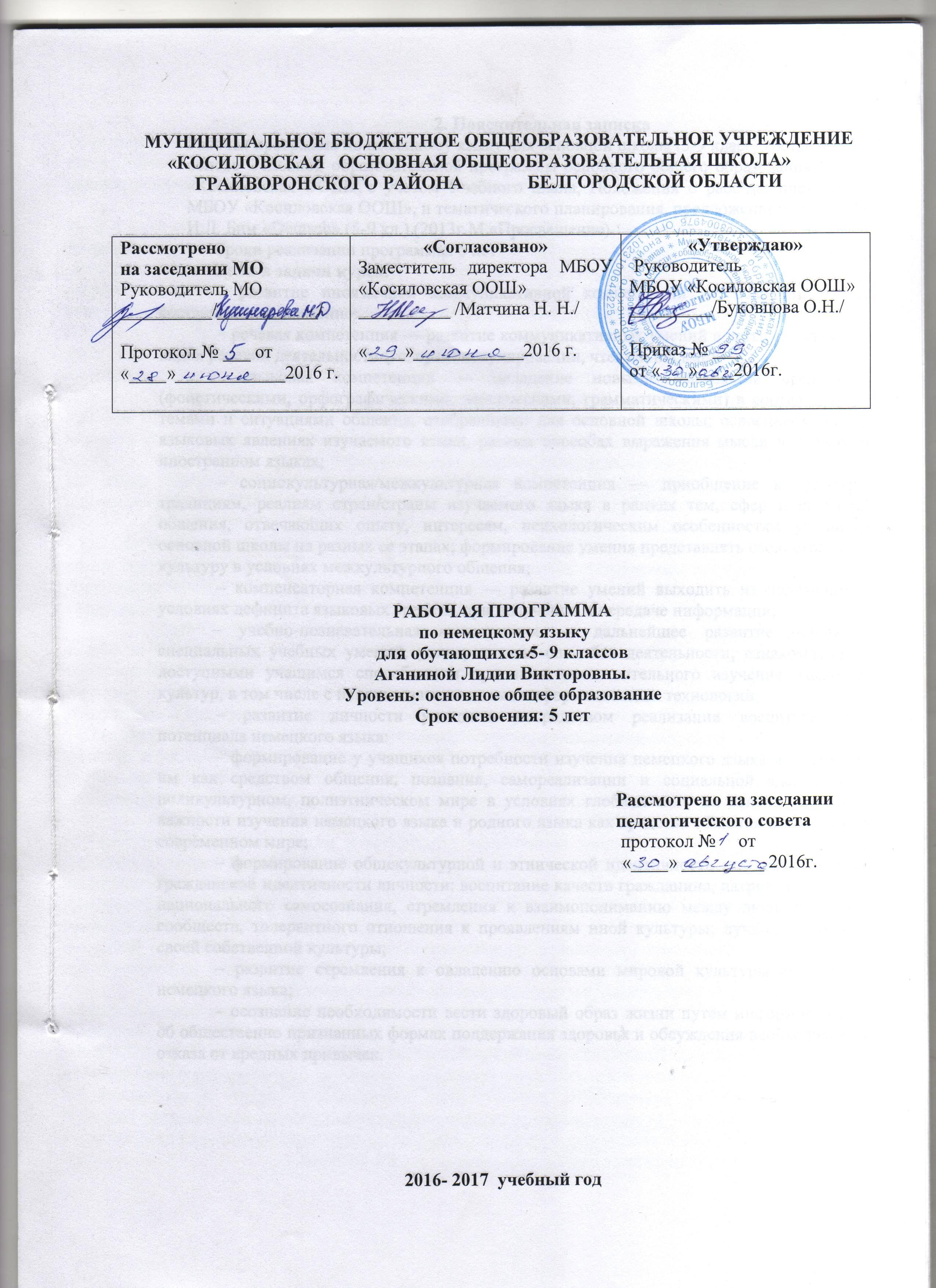 Пояснительная запискаРабочая программа учебного курса немецкого языка для 5-9 классов составлена в соответствии с федеральным компонентом Государственного стандарта основного общего образованияи программы курса немецкий язык автора Бим И.Л. (2007г.)Данная рабочая программа по немецкому языку адресована  для обучающихся  5-9 классов  МБОУ «Косиловская ООШ».С 1 сентября 2013 года вступил в силу Федеральный закон «Об образовании в Российской Федерации»(№ 273-ФЗ от 29 декабря 2012года), который повышает требования для учебников, входящих в федеральный списокРабочая программа ориентирована     на     использование учебников  Бим И.Л.,«Немецкий язык»:Deutsch, 5. Klasse“,Авторы: И.Л.Бим, Л.И.РыжоваМ.:Просвещение2010 год „Deutsch, 6. Klasse“,Авторы: И.Л.Бим, Л. В. Садомова .М.:Просвещение 2011год „Deutsch, 7. Klasse“,Авторы: И.Л.Бим, Л. В. СадомоваМ.:Просвещение2012 год  „Deutsch, 8. Klasse“,Авторы: И.Л.Бим, Л. В. СадомоваМ.:Просвещение 2013   „Deutsch, 9. Klasse“, Авторы: И.Л.Бим, Л. В. СадомоваМ.:Просвещение2014год  - Федеральный перечень учебников, утвержденных приказом  рекомендованных (допущенных) МО РФ к использованию в образовательных учреждениях, а также рабочих тетрадей  и аудиодисков  к учебникам Бим И.Л., „Deutsch 5, 6,7,8,9, .Klasse“,  и дополнительных пособий  для учителя  - «Книга для учителя» И.Л.Бим.Программа рассчитана на 510 часов учебного времени при 3 часах в неделю, в т.ч. количество часов для проведения контрольных (4). Объем часов учебной нагрузки,   отведенных на освоение рабочей программы определен учебным планом образовательного учреждения,  соответствует познавательным интересам учащихся и Базисному учебному (образовательному) плану общеобразовательных учреждений Российской Федерации, утвержденному приказом Минобразования РФ № 1312 от 09.03.2004.Формы организации учебного процессаПостроение глав учебников носит блочный характер. На работу над главой отводится  примерно  от 9-10 до 21-24 часов. Кроме того, учитывается время для контроля домашнего чтения и для работы над проектом.         В  силу  специфики  обучения  немецкому  языку  уроки  носят  комбинированный характер, т.е. на  одном  уроке   могут  развиваться   все  виды  речевой  деятельности (аудирование, говорение, чтение  и   письмо).  Формы  текущего,  промежуточного   и   итогового  контроля:  тесты (грамматические, лексико  -  грамматические, тесты  по  чтению   и  аудированию), письменные   контрольные  работы, устный   опрос, контроль  знания   лексики, а  также  (исходя   из  возможностей  класса) проектная  деятельность.       В  рабочей  программе   запланированы   резервные  уроки  Также  в   рабочую  программу   внесены   уроки   контроля   по  итогам  четверти   в   количестве   4   часов    и  итоговая  за  курс  обучения  в  9  классе)  и  уроки   повторения  изученного   (в  мае).Целии задачи обучения немецкому языкуОсновное назначение иностранного языка состоит в формировании коммуникативной компетенции, т.е. способности и готовности осуществлять иноязычное межличностное и межкультурное общение с носителями языка.Требования к уровню подготовки выпускников полностью соответствуют стандарту и результатам  обучения немецкому языку в 5-9 классах. Требования направлены на реализацию деятельностного, личностно-ориентированного  подходов; освоение учащимися интеллектуальной и практической деятельности; овладение знаниями и умениями, востребованными в повседневной жизни, значимыми для социальной адаптации личности, ее приобщения к ценностям мировой культуры.Минимальные требования к овладению учащимися немецким языком к концу базового курса обученияТребования к минимально достаточному уровню подготовки школьников по иностранному языку определяются государственным образовательным стандартом. Они устанавливают нижнюю границу обученностииностранным языкам, в том числе немецкому, достигаемую школьниками к концу обучения в 9 классе, а именно умения:в области говорения:1)  вести диалог этикетного характера в стандартных ситуациях общения (уметь поздороваться, представиться, обратиться, поблагодарить и т. д.), используя соответствующие формулы речевого этикета;2)  вести диалог-расспрос (интервью), а также переходя с позиции спрашивающего на позицию сообщающего;3)  вести диалог — обмен мнениями (унисон, спор), используя также оценочные суждения;4)  выражать просьбу, совет, приглашение к совместному действию;5)  рассказывать о себе, о своем друге, школе;6)  давать характеристику отдельных лиц (друзей, учителей, персонажей текста);7)  описывать природу, город, село;8)  делать краткие сообщения о своих действиях, семье, друге, городе/селе;в области аудирования:1)  воспринимать на слух и понимать в целом аутентичные высказывания в самых распространенных стандартных ситуациях общения, используя просьбу уточнить, переспрос и т. д.;2)  понимать основное содержание несложных, кратких аутентичных текстов и выделять определенную значимую для себя информацию (прогноз погоды, объявления, программы радио- и телепередач), догадываясь о значении части незнакомых слов по контексту, сходству с родным языком и обходя слова, не мешающие извлечению значимой информации;в области чтения:1)  понимать основное содержание легких аутентичных текстов разных жанров, выделяя основную мысль (идею) и существенные факты, опуская второстепенную информацию (значение части незнакомых слов, содержащихся в тексте, раскрывается на основе догадки по контексту, по сходству с родным языком, с опорой на словообразование, а часть слов, не мешающих пониманию основного содержания, игнорируется);2)  понимать полностью содержание несложных аутентичных текстов (публицистических, научно-популярных, а также инструкций, проспектов), используя для этого все известные приемы смысловой переработки текста (догадку, анализ, выборочный перевод), обращаясь при необходимости к словарю;3)  просматривать несложный аутентичный текст типа расписания (поездов, автобусов), меню и т. п., а также несколько других текстов (например, статьи из газет) и выбирать нужную или запрашиваемую информацию;в области письма:1)  написать простое письмо, поздравительную открытку зарубежному другу;2)  заполнить анкету, формуляр (например, в гостинице).Формы и средства контроля в 5-7 классахВедущими  составляющими контроля выступают речевые умения в области говорения, аудирования, чтения и письма. Различают следующие виды контроля: предварительный, текущий, промежуточный и итоговый. Текущий  контроль позволяет видеть процесс становления умений и навыков, заменять отдельные приемы работы, вовремя менять виды работы, их последовательность в зависимости от особенностей той или иной группы обучаемых. Основным объектом текущего контроля будут языковые умения и навыки, однако не исключается и проверка речевых умений в ходе их формирования. В отдельных случаях возможен контроль какого-либо отдельного вида речевой деятельности. В процессе текущего контроля используются обычные упражнения, характерные для формирования умений и навыков пользования языковым материалом, и речевые упражнения. Промежуточный контроль проводится после цепочки занятий, посвященных какой-либо теме или блоку, являясь подведением итогов приращения в области речевых умений. Объектом контроля в этом случае будут речевые умения, однако проверке подвергаются не все виды речевой деятельности. Формами промежуточного контроля являются тесты и контрольные работы, тематические сообщения, тематические диалоги и полилоги, проекты, соответствующие этапу обучения. Итоговый контроль призван выявить конечный уровень обученности за весь курс и выполняет оценочную функцию. Цель итогового контроля - определение способности обучаемых к использованию иностранного языка в практической деятельности. В ходе проверки языковых навыков и рецептивных коммуникативных умений необходимо использовать преимущественно тесты, поскольку при проверке этих навыков и умений можно в полной мере предугадать ответы обучаемых. При контроле же продуктивных коммуникативных умений (говорение, письмо) проявляется творчество обучаемых, так как эти коммуникативные умения связаны с выражением их собственных мыслей. Поэтому продуктивные коммуникативные умения могут проверяться либо с помощью тестов со свободно конструируемым ответом и последующим сравнением этого ответа с эталоном, либо с помощью коммуникативно ориентированных тестовых заданий. Задания, направленные на контроль отдельных компонентов владения языком, проверяют сформированность грамматических, лексических, фонетических, орфографических и речевых навыков. Важным является использование заданий, направленных на контроль способности и готовности обучаемых к общению на иностранном языке в различных ситуациях. Среди многочисленных типов заданий, которые могут быть использованы для составления тестов и контрольных работ, можно выделить следующие: перекрестный выбор; альтернативный выбор; множественный выбор; упорядочение; завершение/окончание; замена/подстановка; трансформация; ответ на вопрос; перефразирование; перевод; клоуз-процедура и т.д. В тесты и контрольные работы, используемые для промежуточного и итогового контроля, включаются для проверки продуктивных умений такие задания, при выполнении которых обучаемые становятся участниками иноязычного общения. Это - ролевые игры, интервью, заполнение анкеты, круглый стол, т. е. задания, требующие большей самостоятельности и содержащие элементы творчества. Формы и средства контроля в 8-9-х  классах     В качестве видов контроля выделяются:  на уровне школы: текущий, промежуточный, итоговый иТекущий контроль проводится на каждом занятии. Объектами контроля могут быть как виды речевой деятельности, так и лексические и грамматические навыки школьников.Промежуточный внутришкольный контроль проводится в конце цепочки уроков, четверти и ориентирован на те же объекты. Он может носить тестовый характер. Формы промежуточного контроля: контрольные работы, лексико-грамматические тесты, учебные проекты, монологические и диалогические высказывания, устный опрос, письменные работы.  Итоговый контрольосуществляется в конце 9 класса. Проверке подвергаются умения во всех видах речевой деятельности.Учебно- методические средства обучения1. Используемая линия  УМК   Учебно-методический комплект И.Л. Бим и др. для 5 классаУчебник “Deutsch, 5 “ (Книга для учащихся) Бим И. Л., Л.И. РыжоваРабочая тетрадь Бим И. Л., Л.И. РыжоваКнига для учителя Бим И. Л., Л.И. РыжоваДемонстрационные тематические таблицы для средней школыCD  МРЗКалендарно-тематические планыУчебно-методический комплект И.Л. Бим и др. для 6 класса.Учебник  “Deutsch, 6  “ – (. Бим И. Л., Л. М. Санникова, Л. В.Садомова).Книга для учителя. Бим И. Л., Л. М. Санникова, Л. В. СадомоваРабочая тетрадь Бим И. Л., СD МРЗКалендарно-тематические планыУчебно-методический комплект И.Л. Бим и др. для 7 класса.:Учебник И.Л. Бим  «Deutsch -7» - «Немецкий язык. 7класс»Рабочая тетрадь Книга для учителя, CD МРЗКалендарно-тематические планыУчебно-методический комплект И.Л. Бим и др. для 8  класса.Комплект  состоит из:учебника, И.Л. Бим  «Deutsch -8» - «Немецкий язык. 8класс»Рабочая  тетрадьКнига для учителя, .Календарно-тематические планыУчебно-методический комплект И.Л. Бим и др. для 9  класса.Учебник И.Л. Бим  «Deutsch -9» - «Немецкий язык. 9 класс»Рабочая   тетрадьКнига  для учителя, CD МРЗКалендарно-тематические планы2. Литература (основная и дополнительная)Немецкий язык.Подготовка к ГИА-2014, Легион, Ростов – на –Дону,2013Немецкий язык. Карточки для индивидуального контроля знаний. 7-8 классы В. Издательство «Учитель» 2008Немецкий язык.Грамматика немецкого языка в схемах и таблицах. С.П. «Тригон»2009Немецкий язык. Дидактический материал. Карточки для индивидуальной работы. В. 2005Немецкий язык.Обучение устной речи. Для 5-10 классов. М. “Junwes” 1997Немецкийязык. Устные темы для разговорной речи.7-9 классы. М. 2001Тесты пограмматике немецкого языка.Э.Н.Большакова. С.П. «Паритет» 5-11 классы 2000Немецкий язык Тесты. Е. В. Дьячкова. 7-9 классы. М. «Дрофа» 2002.3. Оснащение  образовательного процесса в соответствии с содержанием учебного предметаПрограммы общеобразовательных учреждений. Немецкий язык.5-9 классы. М. «Просвещение» 2007Двуязычные словариКниги для учителяАлфавит (настенная таблица) Грамматические таблицы к основным разделам грамматического материала, содержащегося в стандартах для каждого ступени обучения Карты на иностранном языкеФлаги страны изучаемого языкаНабор  фотографий с изображением ландшафта, городов, отдельных достопримечательностей стран изучаемого языкаАудиозаписи к УМК, которые используются для изучения иностранного языкаИзучение иностранного языка в целом и немецкого в частности в основной школе направлено на достижение следующих целей:развитие иноязычной коммуникативной компетенции в совокупности ее составляющих – речевой, языковой, социокультурной, компенсаторной, учебно-познавательной:речевая компетенция – развитие коммуникативных умений в четырех основных видах речевой деятельности (говорении, аудировании, чтении, письме);языковая компетенция – овладение новыми языковыми средствами (фонетическими, орфографическими, лексическими, грамматическими) в соответствии c темами, сферами и ситуациями общения, отобранными для основной школы; освоение знаний о языковых явлениях изучаемого языка, разных способах выражения мысли в родном и изучаемом языке;социокультурная компетенция – приобщение учащихся к культуре, традициям и реалиям стран/страны изучаемого иностранного языка в рамках тем, сфер и ситуаций общения, отвечающих опыту, интересам, психологическим особенностям учащихся основной школы на разных ее этапах (V-VI и VII-IX классы); формирование умения представлять свою страну, ее культуру в условиях иноязычного межкультурного общения;компенсаторная компетенция – развитие умений выходить из положения в условиях дефицита языковых средств при получении и передаче информации;учебно-познавательная компетенция – дальнейшее развитие общих и специальных учебных умений; ознакомление с доступными учащимся способами и приемами самостоятельного изучения языков и культур, в том числе с использованием новых информационных технологий;развитие и воспитание у школьниковпонимания важности изучения иностранного языка в современном мире и потребности пользоваться им как средством общения, познания, самореализации и социальной адаптации; воспитание качеств гражданина, патриота; развитие национального самосознания, стремления к взаимопониманию между людьми разных сообществ, толерантного отношения к проявлениям иной культуры. Рабочая программа предусматривает формирование у учащихся общеучебных умений и навыков, универсальных способов деятельности и ключевых компетенций в следующих направлениях: использование учебных умений, связанных со способами организации учебной деятельности, доступных учащимся 5-9 классов и способствующих самостоятельному изучению немецкого языка и культуры стран изучаемого языка; а также развитие специальных учебных умений, таких как нахождение ключевых слов при работе с текстом, их семантизация на основе языковой догадки, словообразовательный анализ, выборочное использование перевода; умение пользоваться двуязычными словарями; участвовать в проектной деятельности межпредметного характера. Первой содержательной линией являются коммуникативные умения, второй – языковые знания и навыки оперирования ими, третьей – социокультурные знания и умения. Указанные содержательные линии находятся в тесной взаимосвязи. Основной линией следует считать коммуникативные умения, которые представляют собой результат овладения иностранным языком на данном этапе обучения. Формирование коммуникативных умений предполагает овладение языковыми средствами, а также навыками оперирования ими в процессе говорения, аудирования, чтения и письма. Задачи:накопление новых языковых средств, обеспечивающих возможность общаться на темы, предусмотренные стандартом и примерной программой для выпускников основной школы;приобщение к культуре и реалиям стран, говорящих на немецком языке, в рамках более широкого спектра сфер, тем и ситуаций общения, отвечающих опыту, интересам обучающихся, соответствующих их психологическим особенностям; формирование умения представлять свою собственную страну, ее культуру в условиях межкультурного общения посредством ознакомления обучающихся с соответствующим страноведческим, культуроведческим и социолингвистическим материалом, широко представленным в учебном курсе;развитие умения в процессе общения выходить из затруднительного положения, вызванного нехваткой языковых средств за счет перефраза, использования синонимов, жестов и т.д.;развитие умения пользоваться современными информационными технологиями, опираясь на владение  немецким языком.Содержание тем учебного курсаПредметное содержание речи в 5 классеСоциально – бытовая сфера:Я и мои друзья. Семья. Квартира. Дом. Помощь по дому. Домашние животные. Покупки канцтоваров, сувениров. Праздники.Учебно – трудовая сфера: Что мы учимся делать в школе и дома. Что мы делаем охотно  и неохотно, чем увлекаемся. Мы изготавливаем поделки.Социально- культурная: Старый типичный немецкий город. Что в нем ? Жители города, их занятия. Мой город , село. Экологические проблемы. Природа зимой, весной. Рождество, Пасха. Новый год. Самые начальные сведения о Германии: название столицы, городов, достопримечательности городов, ориентировка в незнакомом городеПредметное содержание речи в 6-7 классахСферы общения и тематика (предметы речи, проблемы)      На каждом последующем этапе обучения сферы общения и тематика предыдущего этапа подхватываются, расширяются, и к ним прибавляется ряд новых тем.А. Социально-бытовая сфера общения (у нас в стране и в немецкоязычных странах)

      Я и мои друзья.       Воспоминания о летних каникулах      Распорядок дня. Еда.
      Здоровье. Гигиена.
      Внешность.
      Досуг. Хобби. Как для всего найти время?
      Покупки. Одежда.Б. Учебно-трудовая сфера общения (у нас в стране и в немецкоязычных странахНачало учебного года. Всюду ли оно одинаково?
      Немецкие школы. Какие они?
      Любимые и нелюбимые учебные предметы.
      Коллективные поездки по своей стране — одна из традиций
      немецкой школы.
      Спорт и другие увлечения.
      Чтение — вот лучшее учениеВ. Социально-культурная сфера общения (у нас в стране и в немецкоязычных странах)
      Что понимают немецкие и российские школьники под
      словом «Родина»?
      О чем рассказывают письма из Германии, Австрии, Швейцарии.
      Некоторые общие сведения об этих странах, их природе.
      Наиболее крупные города этих стран, их достопримечательности.
      Транспорт. Посещение кафе, ресторана.
      Жизнь в селе имеет свои прелести.
      Охрана окружающей среды. Что значит быть другом животных?                          Предметное содержание речи в 8- 9 классахСферы общения и тематика (предметы речи, проблемы)Учащиеся должны уметь общаться со своими зарубежными сверстниками и взрослыми в наиболее распространенных ситуациях указанных ниже сфер общения в рамках следующей тематики.А. Социально-бытовая сфера (у нас в стране и в немецкоязычных странах)Я и мои друзья.Кто, где, как провел каникулы.Готовимся к поездке в Германию.Покупки.Кто,что читалМесто чтения в жизни молодежиВ немецких семьях готовятся к встрече гостей.Б.  Учебно-трудовая сфера общения (у нас в стране и в немецкоязычных странах)Что нового в школе: новые предметы, новые одноклассники.Конфликты в школе. Будущее начинается уже сегодня. Как обстоит дело с выборомпрофессии?Проблемы в семье. Конфликты.Об изучении иностранных языков.Разные типы школ в Германии.В. Социально-культурная сфера общения (у нас в стране и в немецкоязычных странах)Путешествуем по Германии.Экскурсия по городу, осмотр достопримечательностей. Современная молодежь. Какие у нее проблемы?Молодежная субкультура.Деятели культуры, немецкие классики Гете, Шиллер, Гейне;современные детские писатели.Средства массовой информации. Это действительно 4-я власть?      Учебно-тематическое планирование в 5 классе  соответствует требованиям примерной федеральной программы по иностранным языкам, составленной на основе федерального компонента государственного стандарта основного общего образования, утвержденного в 2004 году и содержит следующие темы:Учебно-тематическое планирование в 6 классе  соответствует требованиям примерной федеральной программы по иностранным языкам, составленной на основе федерального компонента государственного стандарта основного общего образования, утвержденного в 2004 году и содержит следующие темы:Учебно-тематическое планирование в 7  классе  соответствует требованиям примерной федеральной программы по иностранным языкам, составленной на основе федерального компонента государственного стандарта основного общего образования, утвержденного в 2004 году и содержит следующие темы:Учебно-тематическое планирование в   8 классе  соответствует требованиям примерной федеральной программы по иностранным языкам, составленной на основе федерального компонента государственного стандарта основного общего образования, утвержденного в 2004 году и содержит следующие темы:Учебно-тематическое планирование в 9  классе  соответствует требованиям примерной федеральной программы по иностранным языкам, составленной на основе федерального компонента государственного стандарта основного общего образования, утвержденного в 2004 году и содержит следующие темы:Требования  к   уровню   подготовки   обучающихся 5-9 классовОсновная  цель   обучения   немецкому   языку   в   5  классе — совершенствование   и   дальнейшее   развитие   способности  и   готовности обучающихся     осуществлять   элементарное   общение   на    немецком языке   в   рамках   ограниченного   числа   наиболее   распространенных стандартных   ситуаций   общения,   а   также   их   воспитание   и   развитие средствами   учебного   предмета:   их   речевое   и   интеллектуальное   развитие,  развитие    мотивации   к   изучению   немецкого   языка,   интереса к  страноведческой   информации,   развитие   чувств   и   эмоций   и  в   определенной    мере   ценностных   ориентаций   и   творческого потенциала.      Таким образом,   рабочая    программа    ориентирована на совершенствование  и  дальнейшее  развитие     приобретенного  в  начальной школе   уровня   коммуникативной   компетенции — уровня начинающего. Это   предусматривает   развитие   умений   решать   следующие элементарные   учебные  и   собственно   коммуникативные   задачи, а именно:I. 1. Относительно  правильно   произносить  уже   известные, а также новые немецкие звукосочетания, слова и фразы, соблюдая наиболее важные интонационные правила: ударение в слове, фразе, восходящую и нисходящую мелодии.2. Закрепить словарный запас, приобретенный ранее, и овладеть новым. Его объем — примерно 157  лексических единиц (ЛЕ), включая также устойчивые словосочетания  и  обороты речи.3. Более   сознательно   грамматически   оформлять свою речь в ходе решения как уже известных, так и новых коммуникативных задач, оперируя всеми основными типами немецкого простого предложения: утверждением, вопросом, возражением, восклицанием.4. Расширить   представление  и   развивать знания о некоторых основополагающих языковых правилах/закономерностях, например: о порядке слов в немецком предложении, о наличии глагола-связки, артикля, об отрицаниях „nicht“ и „kein“, о слабых и некоторых сильных глаголах в Präsens и Perfekt и др.II. 1. Закрепить умения решать уже известные коммуникативные задачи, а также  новые  в  области   говорения:а)   — приветствовать сверстника, взрослого, используя  вариативные  формы приветствия;      — давать краткие сведения о себе, других  и  запрашивать аналогичную информацию  у  партнера;      — что-то утверждать, подтверждать;      — выражать сомнение, переспрашивать;      — возражать;      — запрашивать информацию с помощью вопросительных предложений с вопросительными словами: „Wer? Was? Wie? Wo? Wohin? Wann?“;      — о чем-то просить (с помощью повелительных предложений);      — выражать мнение, оценку, используя оценочную лексику, клише: „Klasse! Toll! Ich denke/Ich glaube ... Ich finde das interessant. Wie schön!“;— соблюдать речевой этикет при непосредственном общении: знать, как обратиться к сверстнику, взрослому, как поблагодарить, начать разговор, завершить его и т. п.;б) вести ритуализированные диалоги в таких типичных ситуациях общения, как «Знакомство», «Встреча», «Разговор по телефону» (о том, кто что делает, приглашение прийти и т. п.), «Обмен впечатлениями» (о каникулах, о погоде, о празднике и др.); Объём   диалогов: диалога - расспроса  -  до   3  реплик  со  стороны  каждого  обучающегося;  диалога – побуждения – к действию  - до  3  реплик  со  стороны  каждого  обучающегося;  диалога-обмена   мнениями  -  до   2  реплик   со  стороны  каждого  обучающегося.в) уметь делать краткие связные сообщения: описывать, характеризовать, рассказывать о себе, своей семье, о погоде в разное время года, о каникулах, животных, а также кратко выражать свое мнение.  Объём  монологического  высказывания  для   5  -  7  классов   -   до  8-10  фраз.2. Уметь решать следующие коммуникативные задачи  в  области аудирования:      — понимать речь учителя по ведению урока;      — распознавать и полностью понимать речь одноклассника в ходе диалогического общения с ним;      — распознавать на слух и полностью понимать монологическое высказывание соученика, построенное на знакомом языковом материале;      — понимать в целом основное содержание связного сообщения учителя, диктора, включающего некоторые незнакомые явления, опираясь на языковую догадку.Время   звучания   текстов   для  аудирования  -  до   1  минуты.3. Уметь  решать  следующие  коммуникативные  задачи  в  области  чтения:а) с  полным  пониманием  читаемого:      — прогнозировать общее содержание текста по заголовку, иллюстрациям;      — зрительно воспринимать текст, узнавая знакомые слова, грамматические явления;      — догадываться о значении отдельных незнакомых слов по сходству с русским языком, по контексту;      — определять значение незнакомого слова по данному в учебнике переводу, а также самостоятельно с помощью немецко-русского словаря (в учебнике);      — находить в тексте требуемую информацию;      — кратко  выражать  оценку  прочитанного;Объём  текстов  для  чтения  -  для  5  -  7  классов   -   до  250  слов. б) с  пониманием  основного  содержания:      — осуществлять те же действия с текстом, но с установкой понять только основное, в целом охватить его содержание, не стремясь понять каждое слово, лишь в случае необходимости обращаясь к словарю;      — опускать избыточную информацию.Объём  текстов   для   чтения  -  для   5  -  7  классов   -  400   -   500   слов.4. Совершенствовать технику письма и письменные речевые умения:      — уметь кратко письменно излагать сведения о себе, о других, о погоде, описать картинку;      — уметь написать поздравительную открытку, приглашение (по образцу).III. 1. Знать ряд страноведческих реалий, например:      — имена некоторых великих представителей немецкой культуры;      — название наиболее популярных праздников, формы  поздравления с этими  праздниками („Weihnachten“, „Muttertag“, „Ostern“ и др.);      — некоторые особенности быта немецких школьников, например: получение от родителей карманных денег, отношение к ним и т. п.;      — типы немецких домов, марки немецких автомобилей наиболее популярных в мире и др.2. Получить некоторое представление об облике маленьких немецких городов (отсутствие деревень в нашем понимании и др.).3. Несколько расширить представление о персонажах немецких сказок.4. Уметь воспроизводить произведения немецкого фольклора: стихи, считалки, песни.5. Уметь ориентироваться в упрощенном аутентичном тексте, пользуясь сносками, содержащими  в том числе страноведческий комментарий.IV. 1. Совершенствовать   уже   известные   общеучебные   умения (списывание, выписывание, элементарная  работа с текстом)   и развивать новые — выделение смысловых частей, установление    логических  связей  в тексте.2. Развивать  специальные  учебные   умения, например: умение   использовать  языковую   догадку   на   основе   сходства  немецких   и русских слов, по  знакомому   корню, устанавливать  тематические  и словообразовательные   ассоциативные  связи  между   словами, использовать немецко-русский   словарь      учебника  для   семантизации   незнакомых слов.ГоворениеВ  6классе овладение говорением носит репродуктивно-продуктивный характер, речевое действие осуществляется как с непосредственной опорой на образец, так и по аналогии с ним. Получают дальнейшее развитие механизмы комбинирования и варьирования. В большей мере проявляется речевая инициатива (особенно в условиях ролевой игры).Требования к обучению диалогической речиШкольникам обеспечивается возможность:1.   Вести ритуализированный (этикетный) диалог/полилог в стандартных ситуациях общения, используя соответствующие формулы речевого этикета.2.  Давать совет, положительно (отрицательно) реагировать на него.3.   Вариативно использовать известные структурно-функциональные типы диалога, комбинировать их (например, диалог-расспрос сочетать с диалогом — обменом мнениями и т. п.).4. Вариативно выражать просьбу, совет, предлагать, рекомендовать, используя не только повелительные предложения, но и различные синонимические средства (например: „Gehenwir ...") с опорой на образец и без него.Требования к обучению монологической речиУчащимся предоставляется возможность:1.  Делать краткие сообщения (о своей школе и досуге, об увлечениях и проведенных каникулах, о достопримечательностях отдельных городов Германии, Австрии, о своем родном городе или селе, о некоторых знаменитых туристских центрах нашей страны).2.   Кратко передавать содержание прочитанного с непосредственной опорой на текст.3.   Выражать свое отношение к прочитанному: понравилось — не понравилось, что уже было известно — что ново.4.   Описывать (характеризовать) друзей, членов семьи, персонажей литературных произведений на основе усвоенной логико-семантической схемы (кто, каков, что делает, как, где, зачем).ПисьмоПисьмо в большей мере используется и как цель, и как средство обучения. Усложняются коммуникативные задачи.Требования к обучению письмуУченики учатся:1.   Письменно фиксировать ключевые слова, фразы в качестве опоры для устного сообщения.2.   Выписывать из текста нужную информацию.3.   Заполнять анкету, составлять вопросник для проведения интервью, анкетирования.4.  Писать письмо по аналогии с образцом, поздравительную открытку.Произносительная сторона речи, графика, орфографияШкольникам предоставляется возможность овладеть:—   интонацией сложносочиненного и сложноподчиненного предложений;—   произношением и написанием ряда заимствованных слов.Лексическая сторона речи1. Учащиеся должны овладеть дополнительно к усвоенным ранее примерно 250—280 лексическими единицами, включающими устойчивые словосочетания и реплики-клише.Это лексика (в том числе реалии), характеризующая указанные ранее предметы речи:—   прошедшие  каникулы;—   начало учебного года, выражение мнения о том, что радует, что огорчает в школе;—   погоду, осенью, то, как ведут себя люди, животные в это время года;—   то, как выглядят немецкие школы (снаружи, изнутри); что думают о своих школах немецкие школьники, о каких школах мечтают; что думаем о своих школах мы;—   какие учебные предметы предпочитают школьники, как строится расписание уроков в немецкой школе и у нас, когда начинаются и заканчиваются уроки, как долго длятся перемены;—   как важно бережно относиться к своему времени, правильно его планировать;—   распорядок дня у немецких детей;—   что они едят на завтрак, обед, ужин;—   что делают в свободное время, чем увлекаются, о чем мечтают;—   каковы их любимые литературные персонажи;—   как подготовиться к коллективной поездке класса куда-либо (выбрать маршрут, собрать предварительную информацию о городе);—   на чем можно ехать;—   как ориентироваться в незнакомом городе;—   как заказать еду в ресторане;—   как одеться в соответствии с ситуацией, модой;—   витрины магазинов й названия улиц;2.   Знать и владеть некоторыми словообразовательными средствами:а)   аффиксацией:—   префиксом, un- с прилагательными и существительными: unglucklich, dasUngluck;б)   словосложением:—   прилагательное + прилагательное типа dunkelblau, hellblau..Грамматическая сторона речиСинтаксисУченикам предлагаются для активного употребления:—   предложения с глаголами legen, stellen, hangen, требующими после себя дополнения в Akkusativ и обстоятельства места при ответе на вопрос „Wohin?";—   предложения с глаголами beginnen, raten, vorhaben и др., требующими после себя Infinitiv с zu;—   побудительные предложения типа Gehenwir! Wollenwirgehen;—   предложения с неопределенно-личным местоимением man;—   сложносочиненные предложения с союзами derm, darum, deshalb;—   сложноподчиненные предложения с придаточными: дополнительными — с союзами dass, ob и др.; причины — с союзами weil, da; условными — с союзом wenn.МорфологияУченики учатся образовывать и использовать в речи следующие формы:—   слабые и сильные глаголы с вспомогательным глаголом haben в Perfekt;—   сильные глаголы с вспомогательным глаголом sein в Perfekt;—   Prateritum слабых и сильных глаголов, а также вспомогательных и модальных глаголов;—   Futurum;—   степени сравнения прилагательных и наречий;—   возвратные глаголы в основных временных формах: Prasens, Perfekt, Prateritum;—   Genitiv имен существительных нарицательных;—   глаголы с отделяемыми и неотделяемыми приставками в Prasens, Perfekt, Prateritum;—   предлоги, имеющие двойное управление: требующие Dativ на вопрос „Wo?" и Akkusativ на вопрос „Wohin?";—   предлоги, требующие Dativ;—предлоги,требующиеAkkusativ.
   Этап 7классахарактеризуется сформированностью (в основном) механизмов идентификации, дифференциации, прогнозирования и выделения смысловых вех, а также техники чтения вслух и про себя. Продолжает формироваться механизм языковой догадки (на основе сходства с родным языком, знания правил словообразования, по контексту). 
Аудирование 
Школьники учатся: 
1. Воспринимать на слух и понимать небольшие тексты, построенные на изученном языковом материале и включающие отдельные незнакомые слова, о значении которых можно догадаться. 
2. Воспринимать на слух и понимать основное содержание небольших текстов, содержащих значительное число незнакомых слов. 
3. Воспринимать на слух и добиваться понимания основного содержания небольших сообщений, содержащих значительное число незнакомых слов, путем переспроса, просьбы повторить, объяснить. 

Чтение 

Школьникам предоставляется возможность научиться: 
1. Вычленять новые слова при зрительном восприятии текста, произносить их по уже изученным правилам чтения. 
2. Пользоваться обычным двуязычным словарем для раскрытия значения незнакомых слов. 
3. Членить текст на смысловые части, выделять основную мысль, наиболее существенные факты. 
4. Понимать основное содержание текстов, включающих неизученные слова, о значении части которых можно догадаться на основе контекста, знания правил словообразования или сходства с родным языком, а другую часть которых, несущественную для понимания основного содержания, просто опустить, проигнорировать (ознакомительное чтение). 
5. Полностью понять текст, содержащий незнакомые слова, о значении части которых можно догадаться по контексту, по сходству корней с родным языком, а также на основе знания принципов словообразования, а значение другой части раскрыть с помощью анализа, выборочного перевода, используя словарь, сноски, комментарий (изучающее чтение). 
Лексическая сторона речи 
Объем рецептивного словаря резко возрастает за счет использования аутентичных текстов и может охватывать дополнительно около 600 лексических единиц, включая книгу для чтения. 
Словообразование 
Ученики должны распознавать структуру слова при наличии: 
а) аффиксации; 
— глаголов с отделяемыми и неотделяемыми приставками и другими словами в функции приставок типа fernsehen, zurückkommen; 
— существительных с суффиксами -е, -leг, -um, ik;
— прилагательных с суффиксами -isch; - los
б) конверсии: 
— существительных, образованных от прилагательных, типа dasGrün; derKranke;
в) словосложения: 
— глагол + существительное, например: derGehweg, derSpringbrunnen; 
— прилагательное + существительное, например: dieFremdsprache. 
Грамматическая сторона речи 
Синтаксис 
Ученики учатся: 
а) распознавать структуру предложения по формальным признакам, а именно: 
— по наличию придаточных предложений; 
— по наличию инфинитивных оборотов: um…zu + Infinitiv и просто zu + Infinitiv; 
б) определять значение придаточного предложения по значению союза (например, временных придаточных предложений, не входящих в активный грамматический минимум на данном этапе обучения).
Морфология 
Школьники учатся: 
а) различать значения некоторых многозначных слов, например: zu, als, wennТребования Требованияк обучению к продуктивным видам речевой деятельности учащихся 8-9 классовГоворениеНа данном этапе желательно сформировать элементарную коммуникативную компетенцию в говорении и письме: школьники должны проявлять способность и готовность варьировать и комбинировать языковой материал, ориентируясь на решение конкретных коммуникативных задач в наиболее распространенных ситуациях общения. Требования к обучению диалогической речи      Школьникам обеспечивается возможность научиться:
      1. Что-либо утверждать и обосновывать сказанное, т. е. решать комплексные коммуникативные задачи типа «Вырази свое мнение и обоснуй его» или «Сообщи партнеру о ... и вырази свое отношение к услышанному от него» и т. д.
      2. Вести групповое обсуждение (унисон, спор):
      — включаться в беседу;
      — поддерживать ее;
      — проявлять заинтересованность, удивление и т. п. (с опорой на образец или без него).
      3. Вести ритуализированные диалоги в стандартных ситуациях общения, используя речевой этикет (если необходимо — с опорой на разговорник, словарь). Требования к обучению монологической речи      Ученикам дается возможность:
      1. Делать краткое сообщение в русле основных тем и сфер общения: семейно-бытовой, учебно-трудовой, социокультурной применительно к своей стране, стране изучаемого языка (например, о распорядке дня, любимых занятиях, природе, спорте, охране окружающей среды).
      2. Выражать свое отношение к прочитанному, используя определенные речевые клише типа „Eshatmirgefallen/nichtgefallen...Eine besonders groЯe Bedeutung hat ...“; „Den grцЯten Eindruck hat auf mich ... gemacht“.
      3. Строить рассуждение по схеме: тезис + аргумент + резюме, т. е. что-то охарактеризовать, обосновать.
      Сочетать разные коммуникативные типы речи, т. е. решать комплексные коммуникативные задачи: сообщать и описывать, рассказывать и характеризовать с опорой на текст.Требования к обучению монологической речиУчащимся предоставляется возможность:Делать краткие сообщения (о своей школе и досуге, об увлечениях и проведенных каникулах, о достопримечательностях отдельных городов Германии, Австрии, о своем родном городе или селе, о некоторых знаменитых туристских центрах нашей страны).Кратко передавать содержание прочитанного с непосредственной опорой на текст.Выражать свое отношение к прочитанному: понравилось — не понравилось, что уже было известно — что ново.Описывать (характеризовать) друзей, членов семьи, персонажей литературных произведений на основе усвоенной логико-семантической схемы (кто, каков, что делает, как, где, зачем).ПисьмоПри существующих условиях обучения вносятся значительные ограничения в обучение письменной речи. Требования к обучению письму      Школьники  учатся:
      1. Письменно готовить краткую аннотацию с непосредственной опорой на текст.
      2. Заполнять анкету, формуляр, писать письмо.Требованияк овладению продуктивными языковыми средствамиЛексическая сторона речи      Ученикам предлагается овладеть дополнительно к усвоенным ранее 110—120 лексическими единицами, включающими устойчивые словосочетания и реплики-клише.
      Это прежде всего слова, обозначающие:
      — способы проведения немецкими школьниками летних каникул;
      — излюбленные места отдыха немцев в Германии и за ее пределами;
      — впечатления детей о каникулах, о внешнем виде друг друга после летнего отдыха;
      — мнения об отношении к школе, учебным предметам, учителям;
      — представление об учителе, каким его хотят видеть подростки;
      — проблемы, связанные с международными обменами школьниками;
      — подготовку к поездке в Германию (изучение карты, заказ билетов, покупку сувениров, одежды, упаковку чемоданов);
      — веяния моды;
      — правила для путешествующих;
      — подготовку немецких школьников к приему гостей из нашей страны;
      — встречу на вокзале;
      — экскурсию по Берлину;
      — впечатления о городах Германии, их достопримечательностях;
      — проблемы чтения (читать — значит общаться; читая немецкие книги, мы можем продолжить путешествие по Германии);
      — что читает молодежь в Германии;
      — что мы знаем о немецкой поэзии, о таких ее представителях, как Гете, Шиллер, Гейне;
      — что предлагает своим читателям каталог современной детской литературы;
      — какие книги мы читаем с удовольствием, какие нет.Грамматическая сторона речиСинтаксис      Ученикам предлагаются для активного использования в речи временные придаточные предложения с союзами als,wenn.Требования к обучению рецептивным видам речевой деятельности      На третьем этапе необходимо достичь сформированности элементарной коммуникативной компетенции в области аудирования и продвинутой коммуникативной компетенции применительно к чтению. Учащиеся овладевают в достаточной мере ознакомительным и изучающим видами чтения, а также приемами просмотрового чтения.АудированиеШкольники учатся:
      1. Воспринимать на слух и понимать монологическое сообщение, относящееся к разным коммуникативным типам речи (описание, сообщение, рассказ), содержащее отдельные незнакомые слова, о значении которых можно догадаться по контексту или сходству слов с родным языком.
      2. Воспринимать на слух аутентичный текст и выделять его основную мысль (прогноз погоды, объявление на вокзале, рекламу и т. д.).
      3. Воспринимать на слух и понимать основное содержание диалогов (интервью, обмен мнениями и т. п.), т. е. понимать, о чем идет речь.Чтение Школьникам обеспечивается возможность:
      1. Прочитать и понять основное содержание легких аутентичных текстов, содержащих новые слова, о значении которых можно догадаться на основе контекста, словообразования, сходства с родным языком, а также опуская те новые слова, которые не мешают пониманию основного содержания текста (ознакомительное чтение).
      2. Найти в процессе чтения основную мысль (идею) текста, разграничить существенные и второстепенные факты в содержании текста, проанализировать отдельные места, определяя подлежащее, сказуемое для полного понимания частично адаптированных и простых аутентичных текстов разных жанров, содержащих значительное количество незнакомых слов, используя при необходимости словарь (изучающее чтение).
      3. Пользоваться в процессе чтения сносками, лингвострановедческим комментарием к тексту и грамматическим справочником.
      4. Просмотреть несложный текст (несколько небольших текстов) в поисках нужной (интересующей) информации, т. е. овладеть приемами просмотрового чтения (прогнозирование содержания по заголовку, выделение наиболее значимой для читающего информации).Требования к уровню подготовки выпускниковФормы и средства контроляИсточниик 5 классКонтрольная работа по  №1 Контрольная работа по  №2 Контрольная работа по  №3Контрольная работа по  №4Книга для учителя. Немецкий язык 5 классИ.Л. Бим.М., «Просвещение» 2011Стр.80-90Рабочая тетрадь. Немецкий язык 5 классИ.Л. Бим.М., «Просвещение» 2014  6 классКонтрольная работа по  №1 Контрольная работа по  №2 Контрольная работа по  №3Контрольная работа по  №4Книга для учителя. Немецкий язык 6 классИ.Л. Бим.М., «Просвещение» 2013Стр.69-94Рабочая тетрадь. Немецкий язык 6 классИ.Л. Бим.М., «Просвещение» 2014 7 классКонтрольная работа по  №1 Контрольная работа по  №2 Контрольная работа по  №3Контрольная работа по  №4Книга для учителя. Немецкий язык 7 классИ.Л. Бим.М., «Просвещение» 2014Стр.69-91Рабочая тетрадь. Немецкий язык 7 классИ.Л. Бим.М., «Просвещение» 2014 8 классКонтрольная работа по  №1 Контрольная работа по  №2 Контрольная работа по  №3Контрольная работа по  №4Книга для учителя. Немецкий язык 8 классИ.Л. Бим.М., «Просвещение» 2012Стр.54-79Рабочая тетрадь. Немецкий язык 8 классИ.Л. Бим.М., «Просвещение» 2014 9 классКонтрольная работа по  №1 Контрольная работа по  №2 Контрольная работа по  №3Контрольная работа по  №4Книга для учителя. Немецкий язык 9 классИ.Л. Бим.М., «Просвещение» 2014Стр.57-91Рабочая тетрадь. Немецкий язык 9 классИ.Л. Бим.М., «Просвещение» 2014